附件1镇头镇2024年度森林采伐限额分解表单位：立方米附件2林木采伐申请、承诺书单位（个人）                     ，地址：         村（社区）       组。因            需要，拟在       乡镇（街道）       村（社区）        组              山场（或小地名），面积     亩。采伐杉木      立方米（蓄积）、杂木    立方米（蓄积）。特申请办理《林木采伐许可证》。为此，本人（单位）郑重承诺：采伐山场                 （小地名）其四界为：东：                       ；南：                       ；西：                       ；北：                        。其采伐树木的所有权、经营管理权，归本人所有，产权清晰，无任何争议；所采伐的山场不属于生态公益林、天然林、封山育林区、生态红线区等其他禁伐范围内，保证按采伐证核定的地点、数量、面积、时限等要求进行采伐，如有隐瞒、欺骗等虚假内容，本人自愿承担相关法律责任，愿意接受相关部门的处理。承诺人签名（按手摸）：身份证号：                          电    话：                                  年    月    日村意见（盖章）：附件3-1镇头镇林木采伐许可证监管检查记录表（事中）附件3-2镇头镇林木采伐许可证监管检查记录表（事后）附件4采伐APP二维码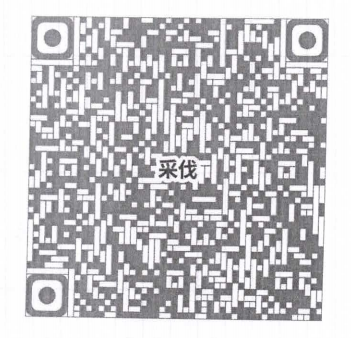 请使用手机浏览器扫码下载（不支持微信扫一扫）单位名称商品林采伐主伐限额备注跃龙村75双桥村75金牌村25甘棠村15金田村15田坪村20干口村15土桥村40柏树村65北星村70江东村65预留20%部分120预留20%限额用于自然灾害、人为破坏、规划设计误差以及新增营林生产项目所产生的森林消耗所需林木采伐指标。合计600采伐单位检查时间采伐许可证号采伐地点采伐林木起源林种树种采伐面积采伐蓄积采伐类型监管记录：监管记录：监管记录：监管记录：监管记录：监管记录：监管结论：监管结论：监管结论：监管结论：监管结论：监管结论：监管检查人（签名）：监管检查人（签名）：监管检查人（签名）：监管检查人（签名）：监管检查人（签名）：监管检查人（签名）：采伐单位（签名）：采伐单位（签名）：采伐单位（签名）：采伐单位（签名）：采伐单位（签名）：采伐单位（签名）：采伐单位检查时间采伐许可证号采伐地点采伐林木起源林种树种采伐面积采伐蓄积采伐类型监管记录：监管记录：监管记录：监管记录：监管记录：监管记录：监管结论：监管结论：监管结论：监管结论：监管结论：监管结论：监管检查人（签名）：监管检查人（签名）：监管检查人（签名）：监管检查人（签名）：监管检查人（签名）：监管检查人（签名）：采伐单位（签名）：采伐单位（签名）：采伐单位（签名）：采伐单位（签名）：采伐单位（签名）：采伐单位（签名）：